Proef B - kleine bakProef B - kleine bak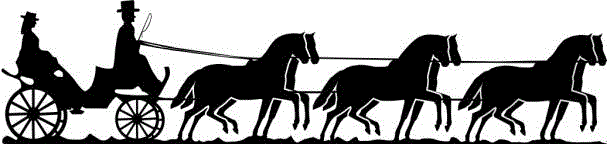 ShetlandponystalHet ZesspanRuiter:«Naam»Pony:«Pony»ShetlandponystalHet ZesspanJury:«Jury»Datum:«Dag»ShetlandponystalHet ZesspanCijferAantekeningen van jurylidAAfwenden in drafXHalthouden en groeten Voorwaarts in stapCLinkerhandHOvergang naar draf E-B-E Grote volte daarbij om de pionnen F-X-MGebroken lijn 10 meterCOvergang naar stapVoorbij de CSlalom rijden om de pionnenAHalthouden en 4 tellen stilstaanDaarna voorwaarts in arbeidsstapF-X-HVan hand veranderen en daarbijSneller stappenCOvergang naar draf  M-X-KVan hand veranderenB-HVan hand veranderenBAfwendenERechterhandHOvergang naar stapCDe pony een beloning geven MOvergang naar draf B-E-BGrote volte daarbij om de pionnenA AfwendenXHalthouden en groeten 
CVoorwaarts in stap
LinkerhandDe houding en zit van de ruiter/amazoneFun factor Correctheid van de hulpenDe verzorging van het geheel; ruiter en ponyTotaal